Ии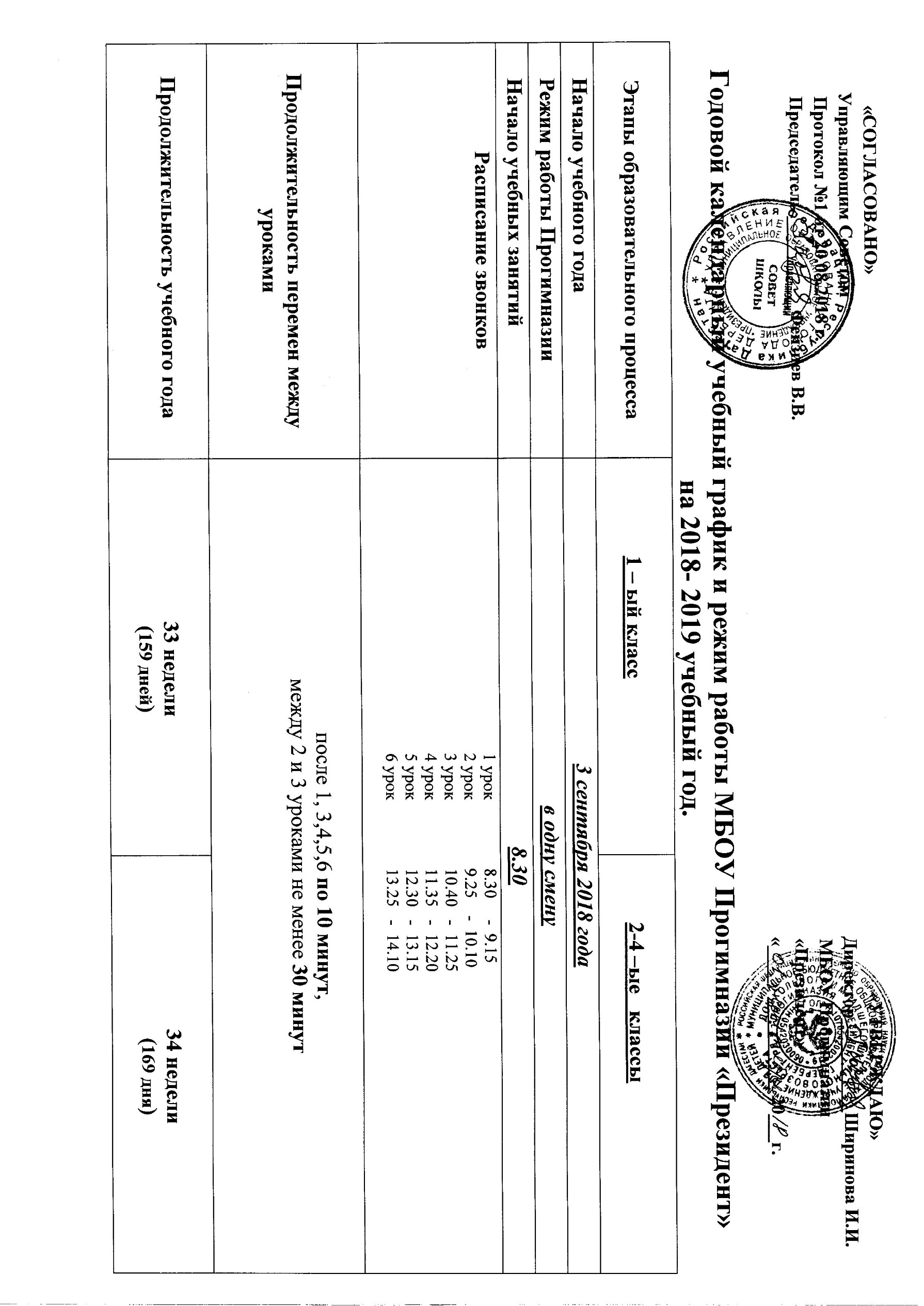 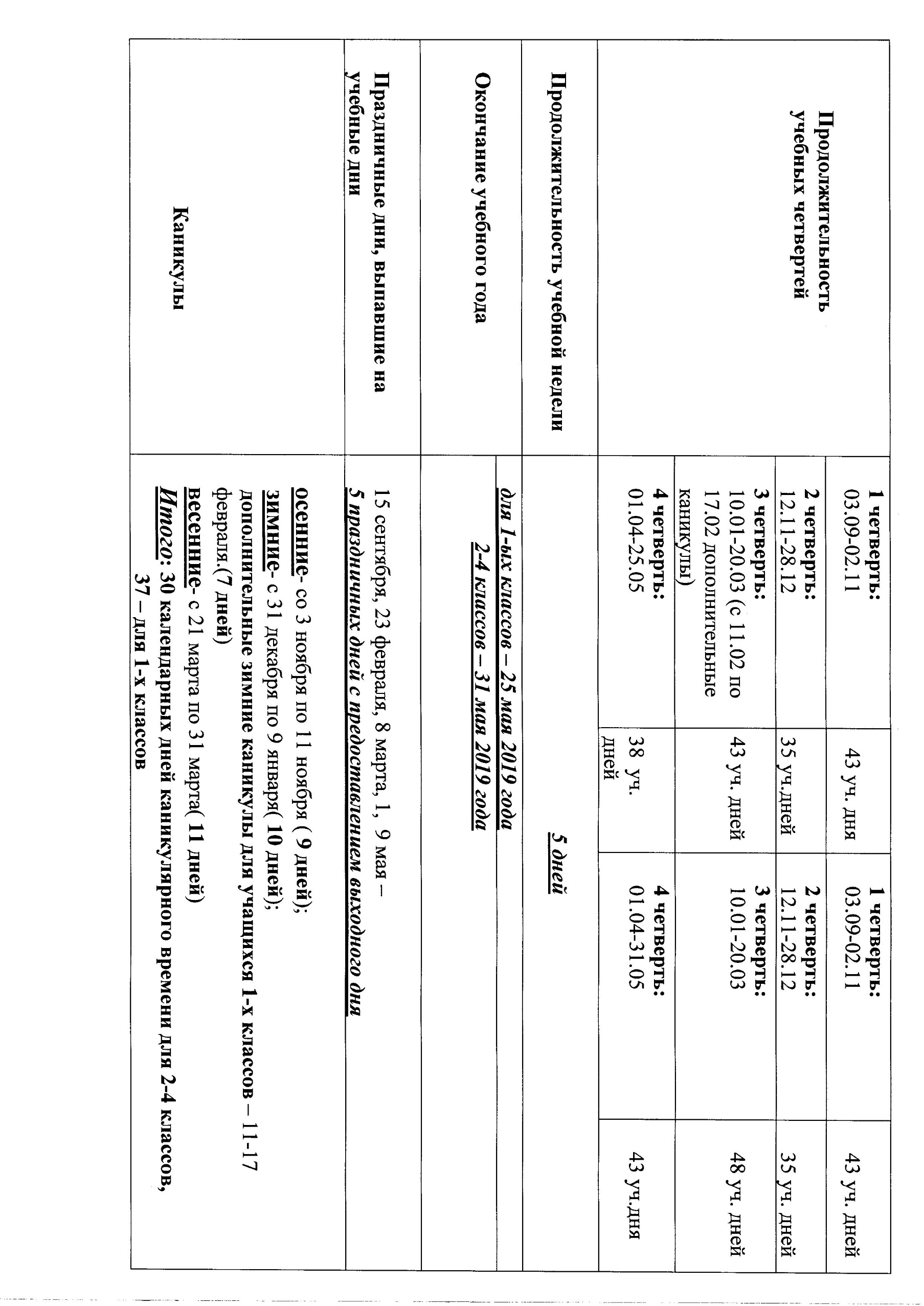 